EUTROPHICATIONThe main causes of eutrophication are* natural run-off of nutrients from the soil and the weathering of rocks
* run-off of inorganic fertilizer (containing nitrates and phosphates)
* run-off of manure from farms (containing nitrates, phosphates and ammonia)
* run-off from erosion (following mining, construction work or poor land use)
* discharge of detergents (containing phosphates)
* discharge of partially treated or untreated sewage (containing nitrates and phosphates)The main effects of eutrophication are an* increase in plant and animal biomass
* increase in growth of rooted plants, e.g. reeds
* increase in turbidity (cloudiness) of water
* increase in rate of sedimentation 
* development of anoxic conditions (low oxygen levels)
* decrease in species diversity
* change in dominant biota (e.g. carp replace trout and blue-green algae replace normal algae) and an
* increase in the frequency of algal blooms.Some of the main consequences of eutrophication are* increased vegetation may impede water flow and the movement of boats
* the water may become unsuitable for drinking even after treatment
* decrease in the amenity value of the water (e.g. it may become unsuitable for water sports such as sailing)
* disappearance of commercially important species (such as trout)A reduction in the extent of artificial eutrophication can (in principle) be achieved by* reducing the use of phosphates as builders in detergents
* reducing the use of nitrate containing fertilizers
* using tertiary sewage treatment methods to remove phosphate and nitrate before discharge of the effluent into rivers and lakes
* directing waste water away from lakes to rivers and the sea
* aerating lakes and reservoirs to prevent oxygen depletion particularly during algal blooms
* removing phosphate-rich plant material from affected lakes
* removing phosphate-rich sediments by dredging.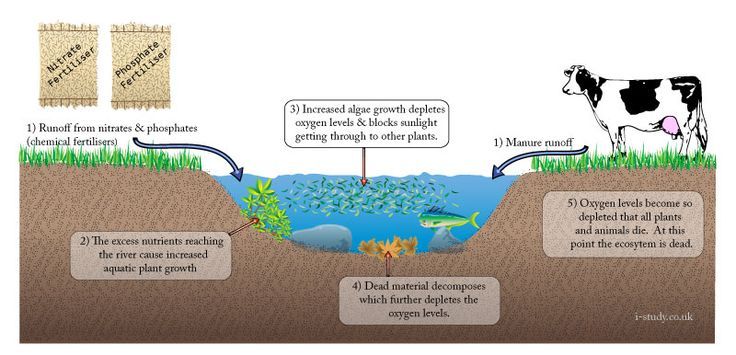 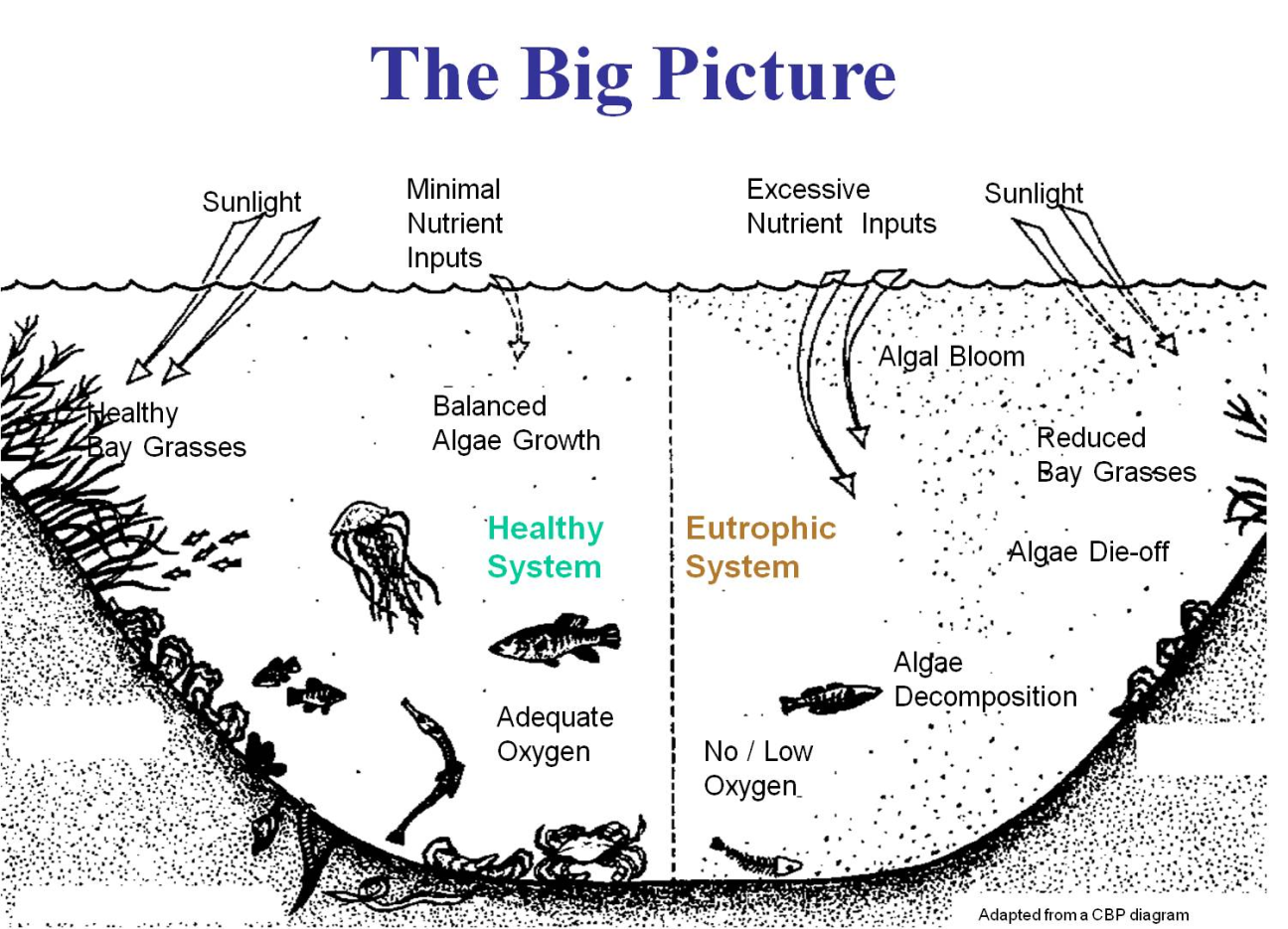 